БАШҠОРТОСТАН РЕСПУБЛИКАҺЫ                                      РЕСПУБЛИка БАШКОРТОСТАН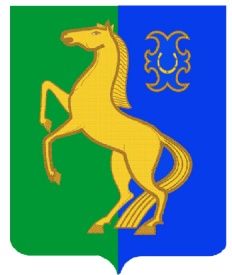             ЙƏРМƏКƏЙ районы                                                       совет сельского поселения        муниципаль РАЙОНЫның                                                  спартакский сельсовет                              СПАРТАК АУЫЛ СОВЕТЫ                                                     МУНИЦИПАЛЬНОГО РАЙОНА            ауыл БИЛƏмƏҺе советы                                                       ЕРМЕКЕЕВСКий РАЙОН452182, Спартак ауыл, Клуб урамы, 4                                              452182, с. Спартак, ул. Клубная, 4    Тел. (34741) 2-12-71                                                                                    Тел. (34741) 2-12-71       Тел. (34741) 2-12-71,факс 2-12-71                                                                  Тел. (34741) 2-12-71,факс 2-12-71       е-mail: spartak_selsovet@maiI.ru                                                                      е-mail: spartak_selsovet@maiI.ru                                               ҠАРАР                            № 324                       РЕШЕНИЕ       « 18 » январь 2019 й.                                                 « 18» января  2019 г.                                                                                                                                              Об утверждении на 2019 год размера стоимости нового строительства (одного квадратного метра общей площади нежилых помещений) по сельскому поселению Спартакский сельсовет муниципального района Ермекеевский район  Республики БашкортостанВ соответствии со ст. ст. 14, 51 Федерального закона «Об общих принципах организации местного самоуправления в Российской Федерации» от 06 октября 2003 года № 131-ФЗ и решением Совета сельского поселения Спартакский  сельсовет муниципального района Ермекеевский район Республики Башкортостан «О порядке оформления прав пользования муниципальным имуществом сельского поселения Спартакский сельсовет муниципального района Ермекеевский район Республики Башкортостан и об определении годовой арендной платы за пользование муниципальным имуществом сельского поселения Спартакский сельсовет муниципального района Ермекеевский район Республики Башкортостан» от 04.04.2017 года № 170 Совета сельского поселения Спартакский сельсовет муниципального района Ермекеевский район Республики Башкортостан решил:	 1. Сс - размер стоимости нового строительства (одного квадратного метра общей площади нежилых помещений), предложенный Обществом с ограниченной ответственностью «Центр стоимостного инжиниринга» по зонам Республики Башкортостан  и утверждаемый Министерством земельных и имущественных отношений Республики Башкортостан в 2019 году оставить без изменений -  28 515 руб.       2. Контроль за выполнением  настоящего решения возложить на постоянную комиссию Совета по бюджету и налогам и вопросам муниципальной собственности.	3. Настоящее решение вступает в силу с 01 января 2019 года.          Глава сельского поселения          Спартакский сельсовет                                        Ф.Х.Гафурова